YEAR 9  ADVANCED  PRE-TEST EXAM QUESTIONS1. FORMULAS       ( 6 Marks )a)  Area of a Trapezium                   A =b)   Surface Areai)  Cylinder:    SA =ii) Cone:          SA =iii)  Sphere:     SA =c)   Volumei)  Cone:       V =ii)  Sphere:    V =2.  Surface Area  and Volume Questions  ( 8 Marks)a)  Find the Surface Area of this Triangular Prism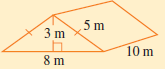 b)   i) Find the perpendicular height of this cone. 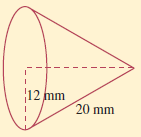       ii)  Find the volume of this cone.    iii)  Find the Surface Area of this cone.3. Surds (8 Marks)a) Simplify:     i)            ii)  b)  Expand and Simplify:c)   Rationalise the denominator: